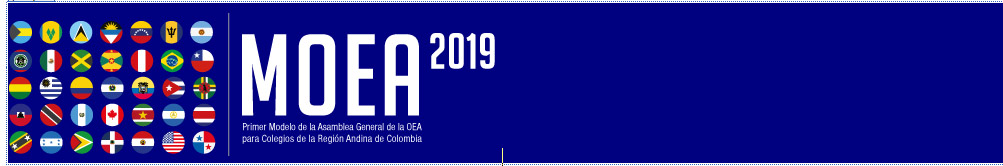 PaísesColegio Docente Argentina Institución Educativa Caracas Humberto Franco Tamayo Bahamas Institución Educativa Juan de Dios Cock Álvaro Ángel Pérez Guzmán Barbados Colegio Hontanares Carlos Ricardo Baquero Cortés Bolivia Institución Educativa Federico Ozanam Ana Maria Gaviria Brasil Institución Educativa CEFA Claudia Cecilia Gil Moreno Canadá Institución Educativa Sol de Oriente Jhovany López Cecilia Lopez Chile Institución Educativa Antonio Derka Leonardo Fabio Castro Colombia Colegio Colombo Británico Medellín Luis Fernando Cisneros Costa Rica Institución Educativa Pbro. Antonio José Bernal Londoño SJ Luz Marina Rodriguez A. Dominica INEM José Félix de Restrepo Cecilia del Socorro Betancur García Ecuador Institución Educativa Diego Echavarría Misas Ivan Darío Escobar El Salvador Colegio Jesús María Medellín Evelyn Medina Vanegas Estados Unidos de América Institución Educativa Monseñor Gerardo Valencia Cano Felipe Valencia Echavarría Grenada Institución Educativa Santa Catalina de Siena Diego Laverde Países Miembros Colegio Docente Guatemala Colegio Campestre Horizontes Mónica Marcela Hernández González Guyana Grupo InterColegiado Lucía Amparo Gómez Mejía Haití Institución Educativa Cristo Rey Iveth Salas Honduras Institución Educativa José Maria Bravo Márquez Luis Fernando Tobón México Institución Educativa José María Bernal Natalia Cardona Nicaragua Colegio Hontanares Carlos Ricardo Baquero Cortés Panamá Institución Educativa Mater Dei Nancy Eugenia Bernal Juan Guillermo Suaza Paraguay Liceo Pino Verde Viviana Orozco Perú Colegio Champagnat Ibagué Norma Constanza Hernandez Fernández República Dominicana Institución Educativa Rafael Uribe Uribe Alejandra Díaz San Vicente y las Granadinas Institución Educativa La Salle de Campoamor Alba Rocío Giraldo Zapata Suriname Institución Educativa Javiera Londoño Gloria Becerra Trinidad y Tobago Institución Educativa José Celestino Mutis Gladys Elena Madrid Uruguay Instituto UNIBAN Magally Marín Morales Venezuela (República Bolivariana de) Institución Educativa Lucrecio Jaramillo Vélez Juan Carlos Rodríguez Angela Arcila 